                   JÍDELNÍČEK       9.3. -13.3. 2020    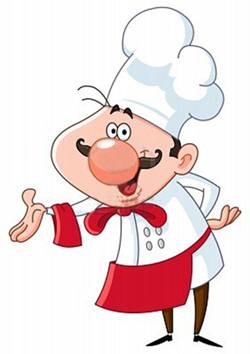 Změna jídelníčku a alergenů vyhrazena                        vedoucí jídelny: Radka Zámišová   Strava je určena k okamžité spotřebě.                  PondělíRohlík, máslo,džem,kakao,1/2 jablko,čaj ovocný   A / 1,3,7Polévka bramborová s hříbky A / 1,9Fazole po mexicku,chléb,čaj ovocný  A / 1,3,7Chléb,máslo,sýr cihla,kedluben,čaj ovocný  A / 1,3,7ÚterýKonspitz,pomazánka drožďová s vajíčkem,rajče,latté,čaj A  /  1,3,7Polévka rybí A  / 1,9,4Pečené kuře,bramborová kaše,jarní salát,čaj   A  / 1,7Houska,šunková pěna,okurka,čaj ovocný  A  /  1,3,7StředaPudink,piškoty,1/2 banán,čaj  ovocný  A  /  1,3,7Polévka zeleninový s jáhly   A  / 1,9Guláš z divočáka,vrtulky,čaj ovocný    A  / 1,3,7Chia chléb,pomazánka hermelínová,paprika,mléko,čaj ovocný   A  /  1,3,7ČtvrtekČoko kuličky,mléko,1/2 pomeranč,čaj ovocný  A / 1,3,7Polévka zeleninová s játrovými knedlíčky  A / 1,3,7,9Zeleninové  rizoto s krutím masem,sýr,červená řepa,čaj A / 1,9Selský rohlík,pomazánka z červené řepy s lučinou,okurka,mléko,čaj  A / 1,3,7PátekChléb,pomazánka z tuňáka,mrkev,mléko,čaj ovocný   A  / 1,3,7,4Polévka zeleninová se svítkem  A  / 1,3,9Vepřové v mrkvi,brambory,čaj  A  / 1,7Loupák,jablko, sirup   A / 1,3,7,5                             